Child Care Director Tip Sheet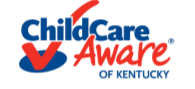 The Director will:Ensure compliance with regulations. Review regulatory updates with staff Make a copy of the regulations available to staff and parents Maintain all records for five (5) years. 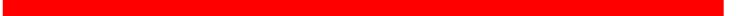 Provide a copy of the regulations to each staffDevelop child-care center plans, policies, and procedures.Instruct staff of the operations of the center (staff handbook)Manage staff in their individual job descriptionsSupervise staff’s conduct to ensure implementation of program policies and proceduresMaintain a childcare program that assures each child will be protected from abuse or neglectAssure that staff do not use corporal physical discipline or loud, profane, threatening, frightening, humiliating or abusive language. Inform staff of laws of the Commonwealth of Kentucky regarding mandated reporting of suspected child abuse or neglect. Inform staff of program’s emergency proceduresAssign one staff person to carry out the director’s duties if the director is not present in the childcare center during operating hours.Assure that a person acting as a caregiver of a child shall not be left alone with a child if the licensee has not received the results of all background checks.Assure that Staff under the age of 18 are under the direct supervision of a qualified staff. Ensure that children related to the director or staff are included in the staff to child ratio Maintain a childcare program that assures each child will be provided with adequate supervision at all times by a qualified staff person within scope of vision or range of voice for school aged childrenAssure that additional staff are available during cooking and cleaning hours, if necessary, to maintain staff to child ratios.  Assure that each staff member receives a minimum of fifteen training hours per year from hire date to hire date their first year of employment and from July 1- June 30 thereafter. Assure that at least one person on duty and present with the children shall be currently certified by a cabinet approved training agency in Infant and Child CPR and Infant and Child First Aid and certified in Adult CPR and First Aid if school age children are present.Assure that all staff have training in First Aid/CPR. Assure that each new staff member receives 6 hours of Orientation training within 90 days of employment (Orientation training taken after 7-1-2021 includes training in First Aid/CPR)Assure that each new staff member receives Pediatric Abusive Head Trauma (PAHT) training within the first year of employment and completed once every five years after thatAssure that all staff training records are on file and updated with TRIS at https://tris.eku.edu/eceAssure that staff do not repeat the same trainings within a 5-year period Conduct, manage, and document recurring staff meetings in writing Have one qualified substitute staff person for a Type II childcare centerHave two qualified substitute staff persons for a Type I childcare centerMaintain children and family confidentialityKeep a written record of reports made to the CabinetMake a working telephone accessible to a room used by a child and list or maintain in phone emergency numbers for police, fire station, emergency medical care and rescue squad and poison control centerEnsure that a First Aid box with all current and required components are available to staffNotify the parent immediately of an accident or incident requiring medical treatment of a child Seek emergency medical care for a child if an auto-injector is administered to the child and report to the cabinetPrepare a weekly menu that is dated, posted in a conspicuous place and amended in writing with substitutions on the day of meal serviceEnsure that all meals served to children meet regulatory complianceAssure that current dated lesson plans are posted in each classroom that include moderate to vigorous activity each dayAssure that experiences promote the individual child’s physical, emotional, social and intellectual growth and wellbeing.Assure that activities are individualized and developmentally appropriate for each child served.Assure that a child shall not be required to stand or sit for a prolonged period of time.Required Postings:Post the preliminary or regular license in a conspicuous place and make available for public inspection:Post each statement of deficiency and civil penalty notice issued by the cabinet during the current licensure year. Post each plan of correction submitted by the child-care center to the cabinet during the current licensure year. Post Information on the Kentucky Consumer Product Safety Program and the program's Web site Post Child and Parent’s RightsPost a description of services provided by the child-care center, including: 1. Current rates for childcare; and 2. Each service charged separately and in addition to the basic rate for childcarePost a list of emergency numbers to include: the Police department; Fire Department, Emergency medical care and rescue squad, and Poison control center. Post minimum staff-to-child ratios and group size Post a written plan and diagram outlining the course of action in the event of a natural or manmade disasterPost a daily schedule including times of activities in each classroom. Post  current dated lesson plans in each classroom that include moderate to vigorous activity each dayPost a dated weekly menu, amended in writing if necessary, on the day the meal service and kept for 30 days.Post handwashing posters near sinksPost diaper changing instructions near diaper areasMeals:Shall be served every 2 to 3 hours Meal Requirements:Breakfast shall include the following three (3) components: (a) *Unflavored Milk – Whole milk for children 1-2 years old, Skim or 1% for children 2 or older (b) Bread or grain, which                1. May be exchanged for a meat or meat alternative up to three (3) times per week and               2. Include ready-to-eat cereal with six (6) grams of sugar or less per dry ounce; and (c)1. Fruit; 2. Vegetable; or 3. 100 percent juice.  A snack shall include two (2) of the following components: (a) *Unflavored Milk – Whole milk for children 1-2 years old, Skim or 1% for children 2 or older(b) Meat or meat alternative (Protein); (c) Bread or whole grain (d)1. Fruit; 2. Vegetable; or 3. 100 percent juice.  Lunch, and/or dinner shall include the following 5 components: (a) *Unflavored Milk– Whole milk for children 1-2 years old, Skim or 1% for children 2 or older(b) Meat or meat alternative (Protein) (c) Bread or whole grain and (d) Two (2) different vegetables or     One (1) fruit and one (1) vegetable. *Minimum required serving sizes of milk:½ cup for 1 and 2-year-old children3/4 cup for 3 to 5-year-old children1 cup for school aged children  (Juice can not be served more than once a day.)ReportsBefore Implementation – Written notification of the following shall be made to the cabinet to allow for approval before implementationChange of ownership;Change of location; Increase in capacity; Change in hours of operation; Addition to the square footage a child-care center’s premises; Change of services in the following categories;InfantToddlerPreschool-ageSchool-ageNontraditional hours orTransportation Email: chfsoigrccportal@ky.gov or fax to 502-564-9350.  Call 502-564-7962 to confirm receipt of faxImmediatelyNotify the parent of an accident or incident requiring medical treatment of a child. Contact parent immediately if a child becomes ill at the center. Seek emergency medical care for a child if an auto-injector is administered to the childWithin One HourThe death of a child in care shall be reported to the cabinet within one hour. As soon as practicalNotify the Cabinet and the parents of any closing either temporary or permanent. A child-care center shall report to the child’s parent and the cabinet if an epinephrine auto-injector is administered to a child or if emergency or rescueWithin 24 hours of time of discoveryMake the following report to the cabinet or designee and other agencies.Communicable disease – also report to the health departmentAn accident or injury to a child that requires medical care An incident that results in legal action by or against the childcare center that affects a child or staff personAn incident involving fire or other emergencyA report of child abuse or neglect Transportation Report if an epinephrine auto-injector is administered to a child Prior to Hire of New StaffComplete KARES background checks Collect proof of educationCollect current TB testSchedule of ActivitiesDailyRecord Daily Attendance Check Environment for Potential Safety IssuesWeekly Update MenusUpdate Lesson Plans Update Written Staff ScheduleMonthlyConduct Fire DrillUpdate ECE TRISSubmit Food Program Claim (if applicable)Submit CCAP Billing (if applicable)QuarterlyConduct Earthquake DrillsConduct Tornado DrillsConduct Lockdown DrillsConduct Staff MeetingsAnnuallyRenew LicenseComplete Staff EvaluationsComplete Staff Professional Development PlansComplete CCAP TrainingDocument Parent Involvement ActivityUpdate Emergency Preparation Plans with Local Emergency Managers Renew Food Service PermitComplete Driver History (if applicable)Children’s FilesCompleted application on file on the first day the child attends the childcare center. Maintain children’s files that include the following: A current immunization certificate must be on file within thirty (30) days of enrollment for each child unless an attending physician or the child’s parent objects to the immunization of the child. If a child does not have an immunization certificate, a special form completed by the health department or physician must be on file.A written record for each child: completed and signed by the child’s parent. Child written records to contain: The child’s name, date of birth, home address, Parent/s contact information at home and at place of employment, Name of each person who is designated to pick-up the child, Family physician and phone number, Preferred hospital and phone number, Child’s general health status and medical history, Child’s allergies, Immunization certificate,  Authorization by the parent for the child-care center to seek emergency medical care for the child in the parent’s absence, Restrictions on child’s participation in activities with specific instructions from the child’s parent or health professional, Permission for third party professional services in the child-care center form (if applicable), Name and phone number of each person to be contacted in an emergency involving or impacting the child, Animal permission form, listing all animals (if applicable) Signed permission form for each regular trip outside the licensed space meaning the building or outdoor playground (on a regular occurrence, like adjacent park, walk to the library, etc.) Field trip permission form signed by parent (a one-time occurrence, like pumpkin patch, etc.) Transition to new classroom form (if applicable) Written blanket permission form from parents to use sunblock or diaper cream (if applicable), Daily signed authorization from parent to administer medication (if applicable), andParent/center agreement outlining rates and payment schedule (not in regulations). Staff RequirementsApplication with Date of HireProof of EducationBackground Check(s) (Including Out of State, if applicable) Current TB TestAnnual Professional Development PlanECE TRIS Training RecordAnnual EvaluationCPR/First AidAt least one staff must have training on epinephrine auto-injector if the center has an epinephrine auto-injectorPolicies and Procedures Orientation Policy               Written policy that specifies that the procedures that were taught at the orientation training shall be       implemented by each child-care center staff member.   The policy may read:  Staff must complete 6-hour Orientation training within 90 days of hire and implement procedures that were taught at Orientation training.  Reporting Abuse or Neglect Policy               Written policy on reporting suspected abuse or neglect informing childcare staff of the laws of the                Commonwealth pertaining to child abuse or neglect. There must be clear evidence that a procedure is in place                 and is being implemented.  The policy may include ongoing training on the identification of abuse/neglect, phone                  numbers and names of reporting agencies posted by each phone, written materials regarding the requirements or                 reporting provided to staff. Policy may read: Staff should report suspected abuse or neglect to DCBS at 1-877-597-2331 or State Police. In case of an emergency, dial 911 first. Non-emergency reports may be made online at: https://prd.chfs.ky.gov/ReportAbuse/home.aspx   After notification to DCBS, child care staff should notify their local Division of Regulated Child Care office to report the Incident of suspected abuse or neglect. Notification can be made by phone, fax, email or be a hand delivered written statement.Medication Policy may read:Medications shall be stored in a separate and locked place out of reach of a child unless the medication is diaper cream, sunscreen or toothpaste or an epinephrine auto-injector which must be inaccessible to a child. At least one (1) person onsite who has received training on the administration of an epinephrine auto-injector if the child-care center maintains an epinephrine auto-injectorA child-care center shall seek emergency medical care for a child if an auto-injector is administered to the child; andA child-care center shall report to the child’s parent and the cabinet if an epinephrine auto-injector is administered to a child or if emergency or if rescue medication is used to respond to diabetic or asthmatic condition Medication must be kept in the original bottle and properly labeledPrescription and nonprescription medication shall only be administered to a child in care with written request of the child’s parent or the child’s prescribing health professional and according to the directions or instructions on the medication’s label   A daily written record of the administration of medication shall include: Name of child, name of medication, date, time of each dosage, amount, name of staff person giving the medication, refrigerated or not, expiration date of medication Staff shall wash hands before administering medicationStaff must keep their personal medication inaccessible to children 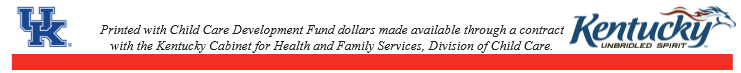 